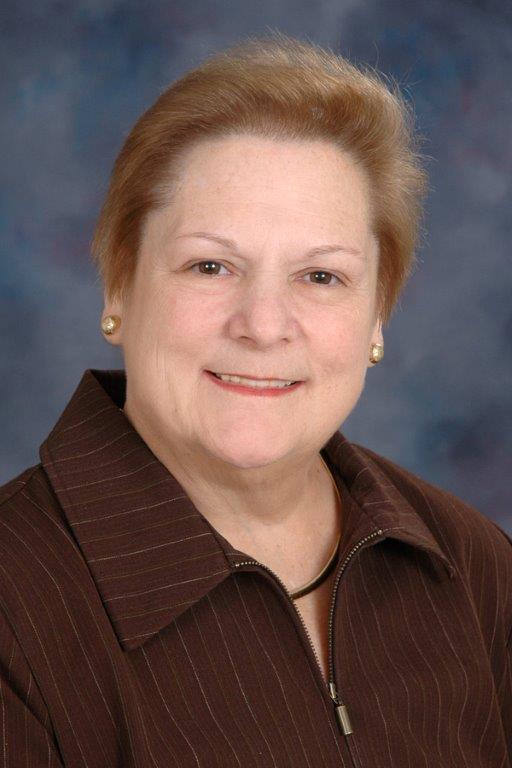 Linda YoungD7430 DG 2016-17